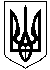 Чернівецька обласна державна адміністраціяДепартамент освіти і науки Комунальний обласний позашкільний навчальний заклад «Буковинська Мала академія наук учнівської молоді»58029,Чернівецька обл.,м.Чернівці,вул.Сторожинецька,62 факс(0372) 57-30-76.тел 55-58-34 e-mail: bmanсv@gmail.comНАКАЗ24.09.2021 р.               		м. Чернівці				№ 25Про  організацію роботи  щодо  протидіїбулінгу (цькуванню) вКОПНЗ «Буковинська Мала академія наук учнівської молоді»(далі – БМАНУМ)На виконання наказу Міністерства освіти і науки України від 28.12.2019 року  №1646 «Деякі питання реагування на випадки булінгу (цькування) та застосування заходів виховного впливу в закладах освіти», зареєстрованого  в Міністерстві  юстиції   України   від   03.02.2020  року за № 111/34394,  наказу Міністерства освіти і науки від 26.02.2020 року  № 293 «Про затвердження плану заходів, спрямованих на запобігання та протидію булінгу (цькуванню) в закладах освіти», листа Міністерства освіти і науки від 20.03.2020 року  №6/480-20 «Про план заходів, спрямованих на запобігання та протидію булінгу (цькуванню)  в закладах освіти», наказу Департаменту освіти  і   науки   Чернівецької   обласної державної адміністрації від 11. 07. 2019 року  № 334 «Про затвердження Плану заходів, спрямованих на запобігання та протидію булінгу (цькуванню) в закладах освіти», з метою створення безпечного освітнього середовища в закладах освіти, вільного від насильства та булінгу (цькування), Н А К А З У Ю :1.  Затвердити План заходів, спрямованих на запобігання та протидію булінгу (цькуванню) в БМАНУМ (додаток 1).2.  Методисту з навчально-виховної роботи М.М. Васильковій:2.1 Забезпечити виконання затвердженого Плану заходів;2.2 Створити розділ «Протидія булінгу (цькування)» на сайті БМАНУМ.3. Створити постійно діючу комісію з розгляду випадку булінгу (цькування) у складі:–  М.К. Тріска, директор БМАНУМ – голова комісії;– О.І. Дика, заступник директора з науково-методичної роботи БМАНУМ – заступник голови комісії;– М.М. Василькова, методист з навчально-виховної роботи БМАНУМ – член комісії;– А.В. Столяр, методист БМАНУМ – секретар комісії;–   представники служби у справах дітей та центру соціальних служб для сім´ї, дітей та молоді (за згодою).4. Затвердити Порядок подання заяв про випадок булінгу (цькування) та реагування на доведені випадки (додаток 2).5. Контроль за виконанням наказу залишаю за собою.     Директор БМАНУМ 			Марія ТРІСКАДодаток 1 до наказу БМАНУМ24.09.2021 р. № 25План заходів, спрямованих на запобігання та протидію булінгу (цькуванню) в БМАНУМДодаток 2 до наказу БМАНУМ24.09.2021 р. № 25ПОРЯДОКподання та розгляду (з дотриманням конфіденційності) заявпро випадки булінгу (цькуванню) та реагування на доведені випадкив Буковинській Малій академії наук учнівської молоді (далі – БМАНУМ)	Загальні питання1. Цей Порядок розроблено відповідно до Закону України «Про внесення змін до деяких законодавчих актів України щодо протидії булінгу (цькуванню)».2. Цей Порядок визначає процедуру подання та розгляду заяв про випадки булінгу (цькуванню).3. Заявниками можуть бути слухачі, їх батьки/законні представники, працівники та педагогічні та науково-педагогічні працівники БМАНУМ та інші особи.4. Заявник забезпечує достовірність та повноту наданої інформації.	Подання заяви про випадки булінгу (цькуванню)1.  Всі учасники освітнього процесу, яким стало відомо про випадки булінгу (цькування), учасниками або свідками якого вони стали, або підозрюють його вчинення по відношенню до інших осіб за зовнішніми ознаками, або про які отримали достовірну інформацію від інших осіб зобов’язані повідомляти директора БМАНУМ.2.  Розгляд та неупереджене з’ясування обставин випадків булінгу (цькування)здійснюється відповідно до поданої заявником заяви про випадки булінгу (цькування), яка оприлюднена на сайті БМАНУМ (http://chernivtsi.man.gov.ua/news/Protidija_bulingu).3.  Прийом та реєстрацію поданих заяв здійснює відповідальна особа, яка призначається з числа працівників БМАНУМ, а в разі її відсутності – особисто директор БМАНУМ або його заступник.4. Заяви реєструються в окремому журналі реєстрації заяв про випадки булінгу (цькування).5.  Датою подання заяв є дата їх прийняття.6. Розгляд заяв здійснює директор БМАНУМ з дотриманням конфіденційності.	Комісія з розгляду випадків булінгу (цькування)1. За результатами розгляду заяви директор БМАНУМ видає рішення про проведення розслідування випадків булінгу (цькування) із визначенням уповноважених осіб.2. З метою розслідування випадків булінгу (цькування) уповноважені особи мають право вимагати письмові пояснення та матеріали у сторін.3. Для прийняття рішення за результатами розслідування директор Буковинської Малої академії наук учнівської молоді скликає засідання комісії, яка затверджена наказом БМАНУМ. 4.  До складу комісії входять науково-педагогічні працівники, батьки постраждалого та булера, директор БМАНУМ та інші заінтересовані особи.5. Комісія у своїй діяльності керується законодавством України та іншими нормативними актами.6.  Якщо Комісія визначила, що це був булінг (цькування), а не одноразовий конфлікт чи сварка, тобто відповідні дії носять систематичний характер, то директор Академії зобов’язаний повідомити уповноважені органи Національної поліції (ювенальна поліція) та службу у справах дітей.7.  У разі, якщо Комісія не кваліфікує випадок як булінг (цькування), а постраждалий не згодний з цим, то він може одразу звернутись до органів Національної поліції України із заявою, про що директор закладу має повідомити постраждалого.8. Рішення Комісії приймаються більшістю її членів та реєструються в окремому журналі, зберігаються в паперовому вигляді з оригіналами підписів всіх членів Комісії.9. Потерпілий чи його/її представник можуть звертатися відразу до уповноважених органів Національної поліції України (ювенальна поліція) та службу у справах дітей з повідомленням про випадки булінгу (цькування).10.  Батьки зобов’язані виконувати рішення та рекомендації Комісії.	Терміни подання та розгляду Заяв1. Заявники зобов’язані терміново повідомляти керівнику закладу про випадки булінгу (цькування), а також подати заяву.2. Рішення про проведення розслідування із визначенням уповноважених осіб видається протягом 1 робочого дня з дати подання заяви.3. Розслідування випадків булінгу (цькування) здійснюється комісією протягом 3 робочих днів з дати видання рішення про проведення розслідування.	Реагування на доведені випадки булінгу1. На основі рішення Комісії з розгляду випадків булінгу (цькування), яка кваліфікувала випадок як булінг (цькування), а не одноразовий конфлікт чи сварка, тобто відповідні дії носять систематичний характер, директор БМАНУМ:- повідомляє уповноваженим підрозділам органів Національної поліції України (ювенальна поліція) та службі у справах дітей про випадки булінгу (цькування) в закладі освіти;- забезпечує розробку заходів для надання допомоги учасникам освітнього процесу, які вчинили булінг, стали його свідками або постраждали від булінгу (цькування) та здійснює контроль за їх виконанням.Найменування завданняНайменування заходівВідповідальні за виконанняСтрок виконання1.Сприяння створенню безпечного освітнього середовища 1) розробити план заходів, спрямованих на запобігання та протидію булінгу (цькуванню), всім формам насильства над дітьми;2) забезпечити координацію та взаємодію КОПНЗ «БМАНУМ» з ДОН ЧОДА, органами (підрозділами) Національної поліції України та ЗЗСО;3) створити в закладі комісію щодо реагування на випадки булінгу;3) вжити заходи для надання соціальних та психолого-педагогічних послуг слухачам БМАНУМ, які вчинили булінг (цькування), стали його свідками або постраждали від булінгу (цькування) із залученням зацікавлених структур.Методист з НВРДиректорДиректорДиректорЩороку до початку навчального рокуЗа потребиЩороку до початку навчального рокуЗа потреби2.Забезпечення створення  безпечного освітнього середовища1) проводити інформаційно-просвітницьку діяльність серед учасників освітнього процесу щодо форм, причин і наслідків булінгу (цькування), заходів у сфері запобігання та протидії булінгу (цькування), насильства, формування нетерпимого ставлення до насильницької моделі поведінки і міжособистісних стосунках; 2) розмістити на сайті БМАНУМ інформацію щодо запобігання та протидії булінгу (цькування), порядок подання та розгляду (з дотриманням конфіденційності) заяв про такі випадки, правил поведінки слухачів БМАНУМ;3) проводити моніторингові дослідження ціннісних орієнтацій, соціального самопочуття, рівня тривожності з слухачами БМАНУМ та їх батьками  (анкетування, опитування).Методист з НВР, методисти, науково-педагогічні працівникиМетодист з НВРМетодист з НВР ЖовтеньЖовтеньЖовтень, березень